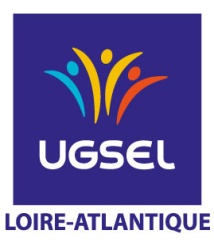 JOURNEES SPORTIVES UGSELDocument à joindre obligatoirement avec votre demande de remboursementDéclaration de vos journées sportives 15 jours avant* Merci de joindre un RIB Etablissements concernésResponsable étab.MailTéléphoneEtablissement – Nom – VilleDate de la journéeLieuIntituléSports pratiquésNombre d’élèvesNiveau de classeFrais avec justificatifsTypes (goûters, transport, matériel,…)MontantOrganisme qui a réglé la facture *